	APPLICATION FOR APPOINTMENT 2024 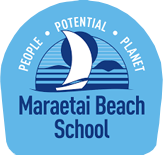 I certify that:The information I have supplied in this application is true and correctI confirm in terms of the Privacy Act 2020 that I have authorised access to refereesI know of no reason why I would not be suitable to work with children/young peopleI understand that if I have supplied incorrect or misleading information, or have omitted any important information, I may be disqualified from appointment, or if appointed, may be liable to be dismissed.Signature:					Date:PERSONAL DETAILS:PERSONAL DETAILS:PERSONAL DETAILS:PERSONAL DETAILS:PERSONAL DETAILS:PERSONAL DETAILS:PERSONAL DETAILS:Name: 	_____________________________________Address: 	_____________________________________	_____________________________________	_____________________________________Registration No: 	__________________Name: 	_____________________________________Address: 	_____________________________________	_____________________________________	_____________________________________Registration No: 	__________________Name: 	_____________________________________Address: 	_____________________________________	_____________________________________	_____________________________________Registration No: 	__________________Name: 	_____________________________________Address: 	_____________________________________	_____________________________________	_____________________________________Registration No: 	__________________Home Phone: 	 (0   ) ___________________________Work Phone: 	 (0   ) ___________________________Mobile Phone: 	 (0     ) __________________________Email:  _________________________________________ Expiry Date: 	__________________Home Phone: 	 (0   ) ___________________________Work Phone: 	 (0   ) ___________________________Mobile Phone: 	 (0     ) __________________________Email:  _________________________________________ Expiry Date: 	__________________Home Phone: 	 (0   ) ___________________________Work Phone: 	 (0   ) ___________________________Mobile Phone: 	 (0     ) __________________________Email:  _________________________________________ Expiry Date: 	__________________PRESENT EMPLOYER:	PRESENT EMPLOYER:	PRESENT EMPLOYER:	PRESENT EMPLOYER:	PRESENT EMPLOYER:	PRESENT EMPLOYER:	PRESENT EMPLOYER:	Name of present employer:      Address: 	________________________________ 	________________________________Your position: ________________________________Name of present employer:      Address: 	________________________________ 	________________________________Your position: ________________________________Name of present employer:      Address: 	________________________________ 	________________________________Your position: ________________________________Name of present employer:      Address: 	________________________________ 	________________________________Your position: ______________________________________________________________________________Work Phone: 	 (0   ) __________________________Other Phone: 	 (0   ) __________________________Date commenced:  _________________________________________________________________________Work Phone: 	 (0   ) __________________________Other Phone: 	 (0   ) __________________________Date commenced:  _________________________________________________________________________Work Phone: 	 (0   ) __________________________Other Phone: 	 (0   ) __________________________Date commenced:  ___________________________REFEREES: (Note: at least one of these should be able to attest to your most recent work performance)REFEREES: (Note: at least one of these should be able to attest to your most recent work performance)REFEREES: (Note: at least one of these should be able to attest to your most recent work performance)REFEREES: (Note: at least one of these should be able to attest to your most recent work performance)REFEREES: (Note: at least one of these should be able to attest to your most recent work performance)REFEREES: (Note: at least one of these should be able to attest to your most recent work performance)REFEREES: (Note: at least one of these should be able to attest to your most recent work performance)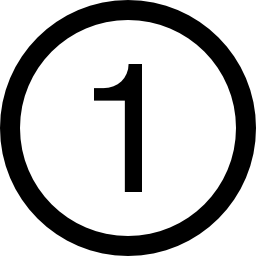 Name: 	________________________________________Address: 	_____________________________________	_____________________________________	_____________________________________Name: 	________________________________________Address: 	_____________________________________	_____________________________________	_____________________________________Name: 	________________________________________Address: 	_____________________________________	_____________________________________	_____________________________________Name: 	________________________________________Address: 	_____________________________________	_____________________________________	_____________________________________Home Phone:	 (0   ) 	________________________Work Phone:	(0   ) 	________________________Mobile Phone:	 (0    ) 	 _______________________Email:  ______________________________________Home Phone:	 (0   ) 	________________________Work Phone:	(0   ) 	________________________Mobile Phone:	 (0    ) 	 _______________________Email:  ______________________________________Home Phone:	 (0   ) 	________________________Work Phone:	(0   ) 	________________________Mobile Phone:	 (0    ) 	 _______________________Email:  ______________________________________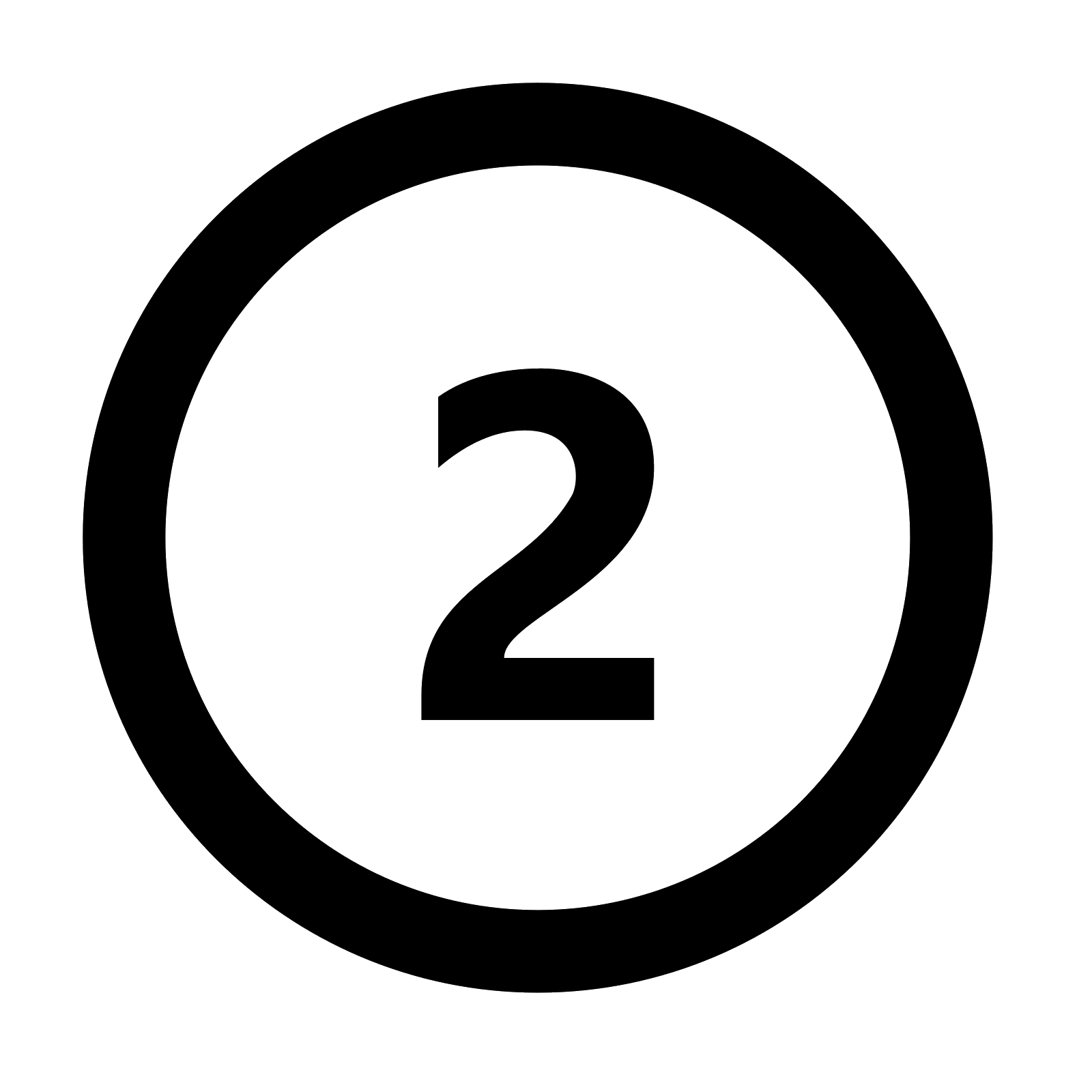 Name: 	________________________________________Address: 	_____________________________________	_____________________________________	_____________________________________Name: 	________________________________________Address: 	_____________________________________	_____________________________________	_____________________________________Name: 	________________________________________Address: 	_____________________________________	_____________________________________	_____________________________________Name: 	________________________________________Address: 	_____________________________________	_____________________________________	_____________________________________Home Phone:	 (0   ) 	________________________Work Phone:	(0   ) 	________________________Mobile Phone:	 (0    ) 	 _______________________Email:  ______________________________________Home Phone:	 (0   ) 	________________________Work Phone:	(0   ) 	________________________Mobile Phone:	 (0    ) 	 _______________________Email:  ______________________________________Home Phone:	 (0   ) 	________________________Work Phone:	(0   ) 	________________________Mobile Phone:	 (0    ) 	 _______________________Email:  ______________________________________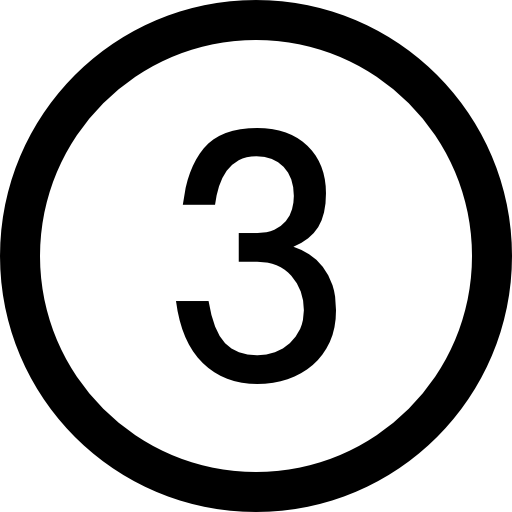 Name: 	________________________________________Address: 	_____________________________________	_____________________________________	_____________________________________Name: 	________________________________________Address: 	_____________________________________	_____________________________________	_____________________________________Name: 	________________________________________Address: 	_____________________________________	_____________________________________	_____________________________________Name: 	________________________________________Address: 	_____________________________________	_____________________________________	_____________________________________Home Phone:	 (0   ) 	________________________Work Phone:	(0   ) 	________________________Mobile Phone:	 (0    ) 	 _______________________Email:  ______________________________________Home Phone:	 (0   ) 	________________________Work Phone:	(0   ) 	________________________Mobile Phone:	 (0    ) 	 _______________________Email:  ______________________________________Home Phone:	 (0   ) 	________________________Work Phone:	(0   ) 	________________________Mobile Phone:	 (0    ) 	 _______________________Email:  ______________________________________TERTIARY EDUCATION QUALIFICATIONSTERTIARY EDUCATION QUALIFICATIONSTERTIARY EDUCATION QUALIFICATIONSTERTIARY EDUCATION QUALIFICATIONSTERTIARY EDUCATION QUALIFICATIONSTERTIARY EDUCATION QUALIFICATIONSTERTIARY EDUCATION QUALIFICATIONSInstitution attendedInstitution attendedYearQualifications attainedQualifications attainedDate awardedDate awardedTEACHING SERVICE (list all schools and positions):TEACHING SERVICE (list all schools and positions):TEACHING SERVICE (list all schools and positions):TEACHING SERVICE (list all schools and positions):TEACHING SERVICE (list all schools and positions):TEACHING SERVICE (list all schools and positions):TEACHING SERVICE (list all schools and positions):PositionSalary ScaleSalary ScaleSalary ScaleSchoolDate fromDate toPROFESSIONAL MEMBERSHIPSPROFESSIONAL MEMBERSHIPSPROFESSIONAL MEMBERSHIPSPROFESSIONAL MEMBERSHIPSPROFESSIONAL MEMBERSHIPSPROFESSIONAL MEMBERSHIPSPROFESSIONAL MEMBERSHIPSPlease given details below:Please given details below:Please given details below:Please given details below:Please given details below:Please given details below:Please given details below:OTHER INFORMATIONOther names known by: _____________________________________________________________DECLARATION:APPLICANT’S SIGNATURE: ________________________________________     DATE: _______________________Note:  If completing this form electronically, a signed hard copy must be provided at interview.PRIVACY ACT 2020 (To be signed by the Applicant)This Application is submitted with the understanding that any further information given is for the use of the employer and their authorised representatives who may at any time have access to this information.Furthermore, consent is given for members of the Maraetai Beach School Board or its advisor to make enquiries of my present or past employers or colleagues or any other person who may assist in establishing my suitability for the position of Principal at this school including accessing any information used by The Teaching Council of Aotearoa New Zealand. APPLICANT’S SIGNATURE: ___________________________________________   DATE: _______________________